Behavior Intervention Plan	 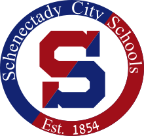 Confidential Student InformationSTUDENT STRENGTHSFIRST TARGET BEHAVIOR NAME:Operational Definition:Baseline DataIntensity:	      Mild (disruptive but not dangerous to self or others)___Moderate (verbal/physical threats and/or destruction to physical environment); or ___Severe (poses physical danger to self or others)Frequency:	Duration:	Latency:	Function(s) of the Behavior:Hypothesis Statement:Setting EventsSETTING EVENT STRATEGIESAntecedent EventsPREVENTATIVE/ ANTECEDENT STRATEGIES  Lagging Skills/ Unmet Needs to be AddressedINTERVENTION STRATEGIES/ WAYS TO TEACH REPLACEMENT BEHAVIOR(S)  DESIRED REPLACEMENT BEHAVIOR(S)DESIRED LONG-TERM OUTCOME(S): Maintaining Consequences:DE-ESCALATION/ RESPONSE STRATEGIES  Emergency Procedures (check if applicable):           This student has an Individual Crisis Management Plan (ICMP) in the following location:         This student may require use of a Time Out Room, for a maximum of       minutes at a time (not to exceed 30 minutes).  Time Out Room use will only occur after less restrictive approaches have been attempted and failed (e.g., de-escalation strategies listed above, active listening, behavior support techniques, co-regulation/de-escalation techniques).  Time Out Rooms will never be used for seclusion or as a disciplinary consequence. Plan for home-school collaboration & communication:Progress Monitoring* Plan: List & attach data tracking sheets to be used for tracking target behavior(s), replacement behavior(s), and interventions.*Progress monitoring data summaries should be reviewed and BIPs should be revised, as indicated, within 4-6 weeks after implementation and in regular 4-6 week intervals after that using the district’s Progress Monitoring Report.  Each quarter, Progress Monitoring Reports must be reviewed with parents/guardians, uploaded to the IEP Direct Document Repository, and e-mailed to the district PPS secretary.Original BIP Date:Revision Date(s):Date of Next Review:Student Name (and ID):Parent/ Guardian(s):Parent/ Guardian(s):Date of Birth (and Age):Primary Phone Number:Primary Phone Number:Teacher:Date FBA was completed:Date FBA was completed:School:Date FBA was completed:Date FBA was completed:Grade:Special Education Program:FBA/ BIP Team MembersFBA/ BIP Team MembersFBA/ BIP Team MembersFBA/ BIP Team MembersFBA/ BIP Team MembersDates of Involvement & Meeting AttendanceNameNameTitle/ Relationship to StudentTitle/ Relationship to StudentParent/ Legal GuardianParent/ Legal GuardianStudentStudentPrincipal/ AdministratorPrincipal/ AdministratorSpecial Education TeacherSpecial Education TeacherClassroom TeacherClassroom TeacherSchool Social WorkerSchool Social WorkerSchool PsychologistSchool PsychologistSchool CounselorSchool CounselorBehavioral Health ConsultantBehavioral Health ConsultantStrategy or Support OfferedPerson(s) Responsible (and Timeline/ Frequency)Review and address confidential contextual factors summarized in Functional Behavior Assessment (FBA), as applicable.  School Psychologist or Social Worker (as needed).Strategy/ Environmental ModificationPerson(s) Responsible(and Timeline/ Frequency)Strategy/ Skill to be TaughtPerson(s) Responsible(and Timeline/ Frequency)Description of Replacement Behavior(s)(to meet identified function of target behavior(s))Adult Response to Student’s Use of Replacement Behavior (and Timeline/ Frequency)Response to Target Behavior/ Environmental Modification/ De-Escalation ResponsePerson(s) ResponsibleData Collection ToolPerson(s) Responsible (and Frequency of Data Collection)